Vesmírná staniceCílem pracovního listu je přiblížit žákům život na vesmírné stanici.Vesmírná stanice_______________________________________________________Prohlédni si video o životě na vesmírné stanici a napiš:na co by ses těšil/a          ……………………………………………………………………………………………………………………………………………………………………………………………………………………………………………………………………………………………………………………………………………………………………… z čeho bys měl/a obavy a navrhni řešení……………………………………………………………………………………………………………………………………………………………………………………………………………………………………………………………………………………………………………………………………………………………………………………………………………………………………………………………………………………………………………………………………………………………………………………………………………………………………………………………………………………………………………………………………………………………………………………………………………………………………………………………………………………………………………………………………………………………………………………………………………………………………………………………………………………………………………………… Vyhledej správnou odpověď na otázku, nápovědu uslyšíš ve videu.      Písmenko u správné odpovědi zapiš do tabulky a získáš tajenku:Ve vesmíru je trvale obydlených stanic:   -     1      Z                                                                   	  -     2      Š                                                                       	  -     3      Š                                                       Vesmírná stanice má rozměry:  -    20 m x 50 m        Y                                                              -    30 m x 80 m        I                                                              -    50 m x 100 m      Á                                                                    Oběžná dráha vesmírné stanice je ve výšce:  -   200 km      R                                                                                    -   400 km     CH                                                                                     -   600 km      NVesmírná stanice se pohybuje rychlostí:  -  270 km/h        I                                                              		  -  2700 km/h      A                                                               		  -  27000 km/h    OHlavní posádka žije na vesmírné stanici většinou:  -   3–4 měsíce         K                                                                                            -   5–6 měsíců         D                                                                                              -   7–8 měsíců         P   Velký problém na vesmírné stanici způsobí, když se porouchá viz tajenka _ _ _ _ _. Co jsem se touto aktivitou naučil/a:………………………………………………………………………………………………………………………………………………………………………………………………………………………………………………………………………………………………………………………………………………………………………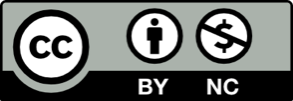 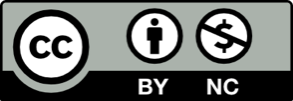 číslo otázky1.2.3.4.5.  písmeno